Логопедические задания на букву РПо материалам рабочей логопедической тетради Костюк А.В.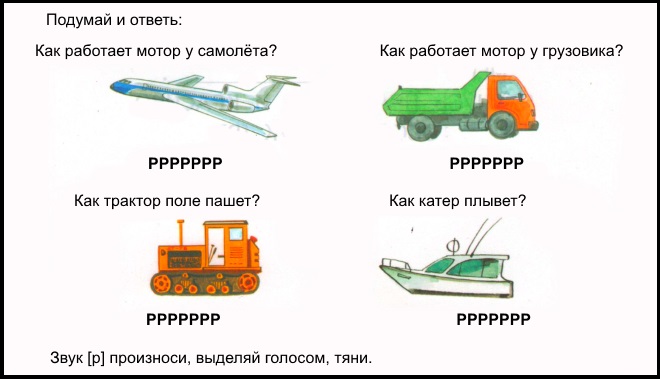 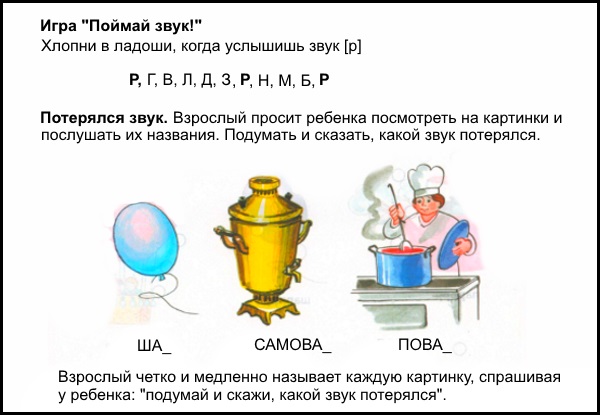 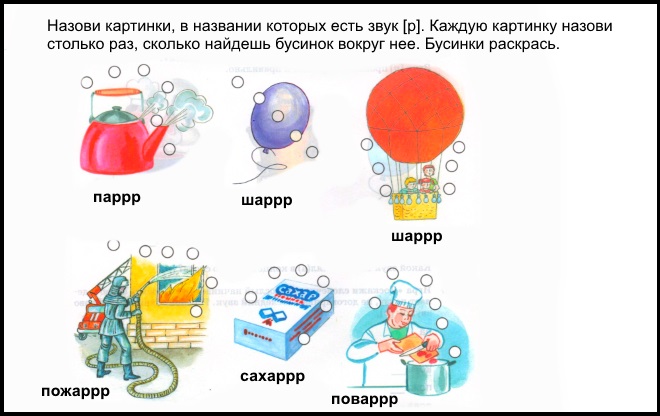 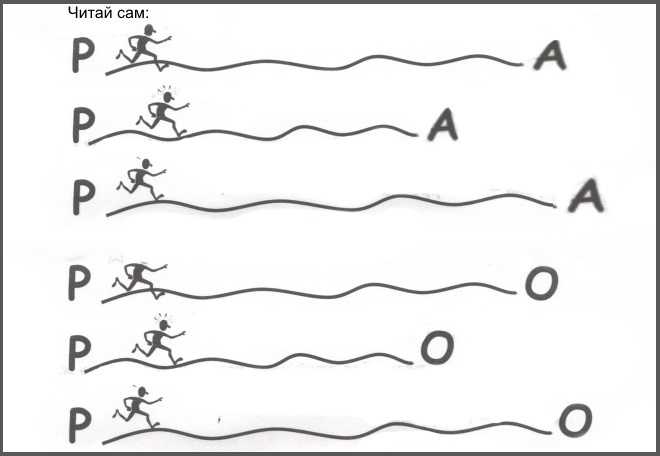 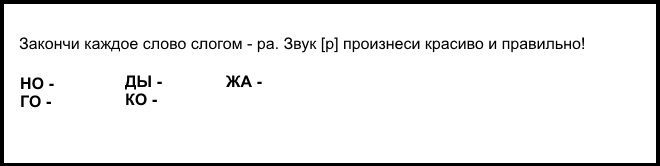 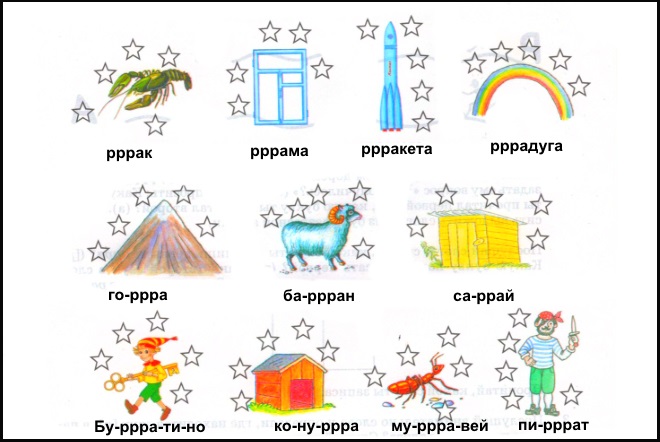 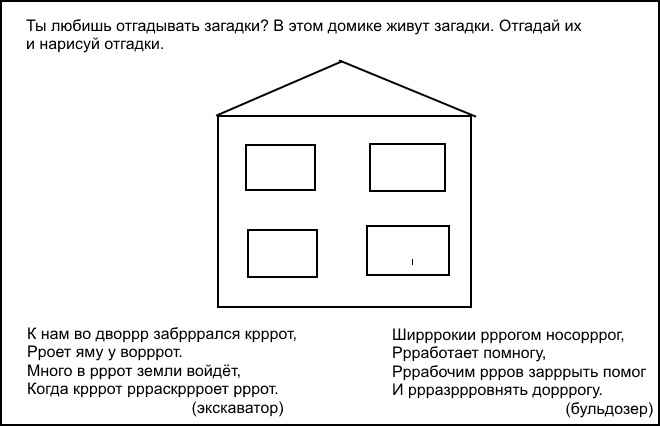 